第１回公園フォトコンテスト応募用紙応募用紙は写真の枚数に限らず1枚とし、どの写真のタイトルかが分かるようにお願いします。【必須】の項目は必ずご記入ください。公開の項目は、入賞発表の際に公開されます。この応募用紙は、ダウンロードしてWordで作成することもできます。第１回公園フォトコンテスト応募用紙応募用紙は写真の枚数に限らず1枚とし、どの写真のタイトルかが分かるようにお願いします。【必須】の項目は必ずご記入ください。公開の項目は、入賞発表の際に公開されます。この応募用紙は、ダウンロードしてWordで作成することもできます。第１回公園フォトコンテスト応募用紙応募用紙は写真の枚数に限らず1枚とし、どの写真のタイトルかが分かるようにお願いします。【必須】の項目は必ずご記入ください。公開の項目は、入賞発表の際に公開されます。この応募用紙は、ダウンロードしてWordで作成することもできます。第１回公園フォトコンテスト応募用紙応募用紙は写真の枚数に限らず1枚とし、どの写真のタイトルかが分かるようにお願いします。【必須】の項目は必ずご記入ください。公開の項目は、入賞発表の際に公開されます。この応募用紙は、ダウンロードしてWordで作成することもできます。第１回公園フォトコンテスト応募用紙応募用紙は写真の枚数に限らず1枚とし、どの写真のタイトルかが分かるようにお願いします。【必須】の項目は必ずご記入ください。公開の項目は、入賞発表の際に公開されます。この応募用紙は、ダウンロードしてWordで作成することもできます。第１回公園フォトコンテスト応募用紙応募用紙は写真の枚数に限らず1枚とし、どの写真のタイトルかが分かるようにお願いします。【必須】の項目は必ずご記入ください。公開の項目は、入賞発表の際に公開されます。この応募用紙は、ダウンロードしてWordで作成することもできます。第１回公園フォトコンテスト応募用紙応募用紙は写真の枚数に限らず1枚とし、どの写真のタイトルかが分かるようにお願いします。【必須】の項目は必ずご記入ください。公開の項目は、入賞発表の際に公開されます。この応募用紙は、ダウンロードしてWordで作成することもできます。第１回公園フォトコンテスト応募用紙応募用紙は写真の枚数に限らず1枚とし、どの写真のタイトルかが分かるようにお願いします。【必須】の項目は必ずご記入ください。公開の項目は、入賞発表の際に公開されます。この応募用紙は、ダウンロードしてWordで作成することもできます。第１回公園フォトコンテスト応募用紙応募用紙は写真の枚数に限らず1枚とし、どの写真のタイトルかが分かるようにお願いします。【必須】の項目は必ずご記入ください。公開の項目は、入賞発表の際に公開されます。この応募用紙は、ダウンロードしてWordで作成することもできます。第１回公園フォトコンテスト応募用紙応募用紙は写真の枚数に限らず1枚とし、どの写真のタイトルかが分かるようにお願いします。【必須】の項目は必ずご記入ください。公開の項目は、入賞発表の際に公開されます。この応募用紙は、ダウンロードしてWordで作成することもできます。第１回公園フォトコンテスト応募用紙応募用紙は写真の枚数に限らず1枚とし、どの写真のタイトルかが分かるようにお願いします。【必須】の項目は必ずご記入ください。公開の項目は、入賞発表の際に公開されます。この応募用紙は、ダウンロードしてWordで作成することもできます。第１回公園フォトコンテスト応募用紙応募用紙は写真の枚数に限らず1枚とし、どの写真のタイトルかが分かるようにお願いします。【必須】の項目は必ずご記入ください。公開の項目は、入賞発表の際に公開されます。この応募用紙は、ダウンロードしてWordで作成することもできます。第１回公園フォトコンテスト応募用紙応募用紙は写真の枚数に限らず1枚とし、どの写真のタイトルかが分かるようにお願いします。【必須】の項目は必ずご記入ください。公開の項目は、入賞発表の際に公開されます。この応募用紙は、ダウンロードしてWordで作成することもできます。公開タイトル1公開タイトル2公開タイトル3公開タイトル4【必須】公開フリガナ【必須】公開名前【必須】住所〒〒〒〒〒〒〒〒〒〒〒【必須】住所都 道府 県都 道府 県都 道府 県市郡【必須】住所【必須】連絡先メールアドレスメールアドレスメールアドレス【必須】連絡先電話（携帯）電話（携帯）電話（携帯）※　審査結果通知の際に連絡させていただきます。原則、メールアドレスへ連絡します。※　迷惑メール設定などで受信拒否されている方は、以下ドメインの受信設定をお願いします。※　審査結果通知の際に連絡させていただきます。原則、メールアドレスへ連絡します。※　迷惑メール設定などで受信拒否されている方は、以下ドメインの受信設定をお願いします。※　審査結果通知の際に連絡させていただきます。原則、メールアドレスへ連絡します。※　迷惑メール設定などで受信拒否されている方は、以下ドメインの受信設定をお願いします。※　審査結果通知の際に連絡させていただきます。原則、メールアドレスへ連絡します。※　迷惑メール設定などで受信拒否されている方は、以下ドメインの受信設定をお願いします。※　審査結果通知の際に連絡させていただきます。原則、メールアドレスへ連絡します。※　迷惑メール設定などで受信拒否されている方は、以下ドメインの受信設定をお願いします。※　審査結果通知の際に連絡させていただきます。原則、メールアドレスへ連絡します。※　迷惑メール設定などで受信拒否されている方は、以下ドメインの受信設定をお願いします。※　審査結果通知の際に連絡させていただきます。原則、メールアドレスへ連絡します。※　迷惑メール設定などで受信拒否されている方は、以下ドメインの受信設定をお願いします。※　審査結果通知の際に連絡させていただきます。原則、メールアドレスへ連絡します。※　迷惑メール設定などで受信拒否されている方は、以下ドメインの受信設定をお願いします。※　審査結果通知の際に連絡させていただきます。原則、メールアドレスへ連絡します。※　迷惑メール設定などで受信拒否されている方は、以下ドメインの受信設定をお願いします。※　審査結果通知の際に連絡させていただきます。原則、メールアドレスへ連絡します。※　迷惑メール設定などで受信拒否されている方は、以下ドメインの受信設定をお願いします。※　審査結果通知の際に連絡させていただきます。原則、メールアドレスへ連絡します。※　迷惑メール設定などで受信拒否されている方は、以下ドメインの受信設定をお願いします。※　審査結果通知の際に連絡させていただきます。原則、メールアドレスへ連絡します。※　迷惑メール設定などで受信拒否されている方は、以下ドメインの受信設定をお願いします。※　審査結果通知の際に連絡させていただきます。原則、メールアドレスへ連絡します。※　迷惑メール設定などで受信拒否されている方は、以下ドメインの受信設定をお願いします。公開写真の説明1公開写真の説明2公開写真の説明3公開写真の説明4【必須】公開撮影時期撮影公園例時期：H25/3月 頃　公園名：①　※該当公園番号を記入してください。時期：H25/3月 頃　公園名：①　※該当公園番号を記入してください。時期：H25/3月 頃　公園名：①　※該当公園番号を記入してください。時期：H25/3月 頃　公園名：①　※該当公園番号を記入してください。時期：H25/3月 頃　公園名：①　※該当公園番号を記入してください。時期：H25/3月 頃　公園名：①　※該当公園番号を記入してください。時期：H25/3月 頃　公園名：①　※該当公園番号を記入してください。時期：H25/3月 頃　公園名：①　※該当公園番号を記入してください。時期：H25/3月 頃　公園名：①　※該当公園番号を記入してください。時期：H25/3月 頃　公園名：①　※該当公園番号を記入してください。【必須】公開撮影時期撮影公園例①熱田神宮公園②木曽川祖父江緑地③大曽公園④白鳥庭園⑤名城公園⑥中村公園①熱田神宮公園②木曽川祖父江緑地③大曽公園④白鳥庭園⑤名城公園⑥中村公園①熱田神宮公園②木曽川祖父江緑地③大曽公園④白鳥庭園⑤名城公園⑥中村公園①熱田神宮公園②木曽川祖父江緑地③大曽公園④白鳥庭園⑤名城公園⑥中村公園①熱田神宮公園②木曽川祖父江緑地③大曽公園④白鳥庭園⑤名城公園⑥中村公園①熱田神宮公園②木曽川祖父江緑地③大曽公園④白鳥庭園⑤名城公園⑥中村公園①熱田神宮公園②木曽川祖父江緑地③大曽公園④白鳥庭園⑤名城公園⑥中村公園①熱田神宮公園②木曽川祖父江緑地③大曽公園④白鳥庭園⑤名城公園⑥中村公園①熱田神宮公園②木曽川祖父江緑地③大曽公園④白鳥庭園⑤名城公園⑥中村公園①熱田神宮公園②木曽川祖父江緑地③大曽公園④白鳥庭園⑤名城公園⑥中村公園【必須】公開撮影時期撮影公園1時期：時期：時期：公園名：公園名：3時期：時期：時期：公園名：【必須】公開撮影時期撮影公園2時期：時期：時期：公園名：公園名：4時期：時期：時期：公園名：≪応募方法・応募上の注意≫対象公園は、岩間造園株式会社が現在指定管理している公園です。対象公園以外の写真は失格となります。立入禁止エリアから撮影した写真は失格となります。人物が入る場合は、ご本人の承諾を得た上でご応募ください。主催者は肖像権侵害等の責任は負いません。合成や変形など画像加工は不可とします。（軽度の色修正や露出補正は可能）。応募者本人が撮影した写真で、他のコンテストに応募していないものに限ります。提出はおひとり様4枚まで（写真データのタイトルに番号を付けてください）。組み写真は不可です。応募作品は返却いたしません。入賞者の氏名・タイトル・撮影時期・コメントは、入賞作品発表時に公表します。そのほか、詳しい募集要項につきましては、フォトコンテスト特設サイトをご覧ください。http://www.iwama-kouen.jp/events/photocontest/index.html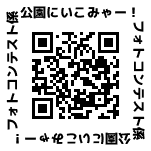 提出は、下記メールアドレスまで送付願います。　　　　　　こちらから応募できます→タイトルにフォトコンテストと記載してください。公園にいこみゃー！フォトコンテスト係　犬塚　photo@iwama-z.co.jp画像サイズは1M～3Mに限ります。作品の使用権は主催者が保有し、ポスターやチラシ、資料等に無償で使用する場合があります。応募者の個人情報につきましては厳重に保管・管理し、第三者に提供・開示は一切いたしません。≪応募方法・応募上の注意≫対象公園は、岩間造園株式会社が現在指定管理している公園です。対象公園以外の写真は失格となります。立入禁止エリアから撮影した写真は失格となります。人物が入る場合は、ご本人の承諾を得た上でご応募ください。主催者は肖像権侵害等の責任は負いません。合成や変形など画像加工は不可とします。（軽度の色修正や露出補正は可能）。応募者本人が撮影した写真で、他のコンテストに応募していないものに限ります。提出はおひとり様4枚まで（写真データのタイトルに番号を付けてください）。組み写真は不可です。応募作品は返却いたしません。入賞者の氏名・タイトル・撮影時期・コメントは、入賞作品発表時に公表します。そのほか、詳しい募集要項につきましては、フォトコンテスト特設サイトをご覧ください。http://www.iwama-kouen.jp/events/photocontest/index.html提出は、下記メールアドレスまで送付願います。　　　　　　こちらから応募できます→タイトルにフォトコンテストと記載してください。公園にいこみゃー！フォトコンテスト係　犬塚　photo@iwama-z.co.jp画像サイズは1M～3Mに限ります。作品の使用権は主催者が保有し、ポスターやチラシ、資料等に無償で使用する場合があります。応募者の個人情報につきましては厳重に保管・管理し、第三者に提供・開示は一切いたしません。≪応募方法・応募上の注意≫対象公園は、岩間造園株式会社が現在指定管理している公園です。対象公園以外の写真は失格となります。立入禁止エリアから撮影した写真は失格となります。人物が入る場合は、ご本人の承諾を得た上でご応募ください。主催者は肖像権侵害等の責任は負いません。合成や変形など画像加工は不可とします。（軽度の色修正や露出補正は可能）。応募者本人が撮影した写真で、他のコンテストに応募していないものに限ります。提出はおひとり様4枚まで（写真データのタイトルに番号を付けてください）。組み写真は不可です。応募作品は返却いたしません。入賞者の氏名・タイトル・撮影時期・コメントは、入賞作品発表時に公表します。そのほか、詳しい募集要項につきましては、フォトコンテスト特設サイトをご覧ください。http://www.iwama-kouen.jp/events/photocontest/index.html提出は、下記メールアドレスまで送付願います。　　　　　　こちらから応募できます→タイトルにフォトコンテストと記載してください。公園にいこみゃー！フォトコンテスト係　犬塚　photo@iwama-z.co.jp画像サイズは1M～3Mに限ります。作品の使用権は主催者が保有し、ポスターやチラシ、資料等に無償で使用する場合があります。応募者の個人情報につきましては厳重に保管・管理し、第三者に提供・開示は一切いたしません。≪応募方法・応募上の注意≫対象公園は、岩間造園株式会社が現在指定管理している公園です。対象公園以外の写真は失格となります。立入禁止エリアから撮影した写真は失格となります。人物が入る場合は、ご本人の承諾を得た上でご応募ください。主催者は肖像権侵害等の責任は負いません。合成や変形など画像加工は不可とします。（軽度の色修正や露出補正は可能）。応募者本人が撮影した写真で、他のコンテストに応募していないものに限ります。提出はおひとり様4枚まで（写真データのタイトルに番号を付けてください）。組み写真は不可です。応募作品は返却いたしません。入賞者の氏名・タイトル・撮影時期・コメントは、入賞作品発表時に公表します。そのほか、詳しい募集要項につきましては、フォトコンテスト特設サイトをご覧ください。http://www.iwama-kouen.jp/events/photocontest/index.html提出は、下記メールアドレスまで送付願います。　　　　　　こちらから応募できます→タイトルにフォトコンテストと記載してください。公園にいこみゃー！フォトコンテスト係　犬塚　photo@iwama-z.co.jp画像サイズは1M～3Mに限ります。作品の使用権は主催者が保有し、ポスターやチラシ、資料等に無償で使用する場合があります。応募者の個人情報につきましては厳重に保管・管理し、第三者に提供・開示は一切いたしません。≪応募方法・応募上の注意≫対象公園は、岩間造園株式会社が現在指定管理している公園です。対象公園以外の写真は失格となります。立入禁止エリアから撮影した写真は失格となります。人物が入る場合は、ご本人の承諾を得た上でご応募ください。主催者は肖像権侵害等の責任は負いません。合成や変形など画像加工は不可とします。（軽度の色修正や露出補正は可能）。応募者本人が撮影した写真で、他のコンテストに応募していないものに限ります。提出はおひとり様4枚まで（写真データのタイトルに番号を付けてください）。組み写真は不可です。応募作品は返却いたしません。入賞者の氏名・タイトル・撮影時期・コメントは、入賞作品発表時に公表します。そのほか、詳しい募集要項につきましては、フォトコンテスト特設サイトをご覧ください。http://www.iwama-kouen.jp/events/photocontest/index.html提出は、下記メールアドレスまで送付願います。　　　　　　こちらから応募できます→タイトルにフォトコンテストと記載してください。公園にいこみゃー！フォトコンテスト係　犬塚　photo@iwama-z.co.jp画像サイズは1M～3Mに限ります。作品の使用権は主催者が保有し、ポスターやチラシ、資料等に無償で使用する場合があります。応募者の個人情報につきましては厳重に保管・管理し、第三者に提供・開示は一切いたしません。≪応募方法・応募上の注意≫対象公園は、岩間造園株式会社が現在指定管理している公園です。対象公園以外の写真は失格となります。立入禁止エリアから撮影した写真は失格となります。人物が入る場合は、ご本人の承諾を得た上でご応募ください。主催者は肖像権侵害等の責任は負いません。合成や変形など画像加工は不可とします。（軽度の色修正や露出補正は可能）。応募者本人が撮影した写真で、他のコンテストに応募していないものに限ります。提出はおひとり様4枚まで（写真データのタイトルに番号を付けてください）。組み写真は不可です。応募作品は返却いたしません。入賞者の氏名・タイトル・撮影時期・コメントは、入賞作品発表時に公表します。そのほか、詳しい募集要項につきましては、フォトコンテスト特設サイトをご覧ください。http://www.iwama-kouen.jp/events/photocontest/index.html提出は、下記メールアドレスまで送付願います。　　　　　　こちらから応募できます→タイトルにフォトコンテストと記載してください。公園にいこみゃー！フォトコンテスト係　犬塚　photo@iwama-z.co.jp画像サイズは1M～3Mに限ります。作品の使用権は主催者が保有し、ポスターやチラシ、資料等に無償で使用する場合があります。応募者の個人情報につきましては厳重に保管・管理し、第三者に提供・開示は一切いたしません。≪応募方法・応募上の注意≫対象公園は、岩間造園株式会社が現在指定管理している公園です。対象公園以外の写真は失格となります。立入禁止エリアから撮影した写真は失格となります。人物が入る場合は、ご本人の承諾を得た上でご応募ください。主催者は肖像権侵害等の責任は負いません。合成や変形など画像加工は不可とします。（軽度の色修正や露出補正は可能）。応募者本人が撮影した写真で、他のコンテストに応募していないものに限ります。提出はおひとり様4枚まで（写真データのタイトルに番号を付けてください）。組み写真は不可です。応募作品は返却いたしません。入賞者の氏名・タイトル・撮影時期・コメントは、入賞作品発表時に公表します。そのほか、詳しい募集要項につきましては、フォトコンテスト特設サイトをご覧ください。http://www.iwama-kouen.jp/events/photocontest/index.html提出は、下記メールアドレスまで送付願います。　　　　　　こちらから応募できます→タイトルにフォトコンテストと記載してください。公園にいこみゃー！フォトコンテスト係　犬塚　photo@iwama-z.co.jp画像サイズは1M～3Mに限ります。作品の使用権は主催者が保有し、ポスターやチラシ、資料等に無償で使用する場合があります。応募者の個人情報につきましては厳重に保管・管理し、第三者に提供・開示は一切いたしません。≪応募方法・応募上の注意≫対象公園は、岩間造園株式会社が現在指定管理している公園です。対象公園以外の写真は失格となります。立入禁止エリアから撮影した写真は失格となります。人物が入る場合は、ご本人の承諾を得た上でご応募ください。主催者は肖像権侵害等の責任は負いません。合成や変形など画像加工は不可とします。（軽度の色修正や露出補正は可能）。応募者本人が撮影した写真で、他のコンテストに応募していないものに限ります。提出はおひとり様4枚まで（写真データのタイトルに番号を付けてください）。組み写真は不可です。応募作品は返却いたしません。入賞者の氏名・タイトル・撮影時期・コメントは、入賞作品発表時に公表します。そのほか、詳しい募集要項につきましては、フォトコンテスト特設サイトをご覧ください。http://www.iwama-kouen.jp/events/photocontest/index.html提出は、下記メールアドレスまで送付願います。　　　　　　こちらから応募できます→タイトルにフォトコンテストと記載してください。公園にいこみゃー！フォトコンテスト係　犬塚　photo@iwama-z.co.jp画像サイズは1M～3Mに限ります。作品の使用権は主催者が保有し、ポスターやチラシ、資料等に無償で使用する場合があります。応募者の個人情報につきましては厳重に保管・管理し、第三者に提供・開示は一切いたしません。≪応募方法・応募上の注意≫対象公園は、岩間造園株式会社が現在指定管理している公園です。対象公園以外の写真は失格となります。立入禁止エリアから撮影した写真は失格となります。人物が入る場合は、ご本人の承諾を得た上でご応募ください。主催者は肖像権侵害等の責任は負いません。合成や変形など画像加工は不可とします。（軽度の色修正や露出補正は可能）。応募者本人が撮影した写真で、他のコンテストに応募していないものに限ります。提出はおひとり様4枚まで（写真データのタイトルに番号を付けてください）。組み写真は不可です。応募作品は返却いたしません。入賞者の氏名・タイトル・撮影時期・コメントは、入賞作品発表時に公表します。そのほか、詳しい募集要項につきましては、フォトコンテスト特設サイトをご覧ください。http://www.iwama-kouen.jp/events/photocontest/index.html提出は、下記メールアドレスまで送付願います。　　　　　　こちらから応募できます→タイトルにフォトコンテストと記載してください。公園にいこみゃー！フォトコンテスト係　犬塚　photo@iwama-z.co.jp画像サイズは1M～3Mに限ります。作品の使用権は主催者が保有し、ポスターやチラシ、資料等に無償で使用する場合があります。応募者の個人情報につきましては厳重に保管・管理し、第三者に提供・開示は一切いたしません。≪応募方法・応募上の注意≫対象公園は、岩間造園株式会社が現在指定管理している公園です。対象公園以外の写真は失格となります。立入禁止エリアから撮影した写真は失格となります。人物が入る場合は、ご本人の承諾を得た上でご応募ください。主催者は肖像権侵害等の責任は負いません。合成や変形など画像加工は不可とします。（軽度の色修正や露出補正は可能）。応募者本人が撮影した写真で、他のコンテストに応募していないものに限ります。提出はおひとり様4枚まで（写真データのタイトルに番号を付けてください）。組み写真は不可です。応募作品は返却いたしません。入賞者の氏名・タイトル・撮影時期・コメントは、入賞作品発表時に公表します。そのほか、詳しい募集要項につきましては、フォトコンテスト特設サイトをご覧ください。http://www.iwama-kouen.jp/events/photocontest/index.html提出は、下記メールアドレスまで送付願います。　　　　　　こちらから応募できます→タイトルにフォトコンテストと記載してください。公園にいこみゃー！フォトコンテスト係　犬塚　photo@iwama-z.co.jp画像サイズは1M～3Mに限ります。作品の使用権は主催者が保有し、ポスターやチラシ、資料等に無償で使用する場合があります。応募者の個人情報につきましては厳重に保管・管理し、第三者に提供・開示は一切いたしません。≪応募方法・応募上の注意≫対象公園は、岩間造園株式会社が現在指定管理している公園です。対象公園以外の写真は失格となります。立入禁止エリアから撮影した写真は失格となります。人物が入る場合は、ご本人の承諾を得た上でご応募ください。主催者は肖像権侵害等の責任は負いません。合成や変形など画像加工は不可とします。（軽度の色修正や露出補正は可能）。応募者本人が撮影した写真で、他のコンテストに応募していないものに限ります。提出はおひとり様4枚まで（写真データのタイトルに番号を付けてください）。組み写真は不可です。応募作品は返却いたしません。入賞者の氏名・タイトル・撮影時期・コメントは、入賞作品発表時に公表します。そのほか、詳しい募集要項につきましては、フォトコンテスト特設サイトをご覧ください。http://www.iwama-kouen.jp/events/photocontest/index.html提出は、下記メールアドレスまで送付願います。　　　　　　こちらから応募できます→タイトルにフォトコンテストと記載してください。公園にいこみゃー！フォトコンテスト係　犬塚　photo@iwama-z.co.jp画像サイズは1M～3Mに限ります。作品の使用権は主催者が保有し、ポスターやチラシ、資料等に無償で使用する場合があります。応募者の個人情報につきましては厳重に保管・管理し、第三者に提供・開示は一切いたしません。≪応募方法・応募上の注意≫対象公園は、岩間造園株式会社が現在指定管理している公園です。対象公園以外の写真は失格となります。立入禁止エリアから撮影した写真は失格となります。人物が入る場合は、ご本人の承諾を得た上でご応募ください。主催者は肖像権侵害等の責任は負いません。合成や変形など画像加工は不可とします。（軽度の色修正や露出補正は可能）。応募者本人が撮影した写真で、他のコンテストに応募していないものに限ります。提出はおひとり様4枚まで（写真データのタイトルに番号を付けてください）。組み写真は不可です。応募作品は返却いたしません。入賞者の氏名・タイトル・撮影時期・コメントは、入賞作品発表時に公表します。そのほか、詳しい募集要項につきましては、フォトコンテスト特設サイトをご覧ください。http://www.iwama-kouen.jp/events/photocontest/index.html提出は、下記メールアドレスまで送付願います。　　　　　　こちらから応募できます→タイトルにフォトコンテストと記載してください。公園にいこみゃー！フォトコンテスト係　犬塚　photo@iwama-z.co.jp画像サイズは1M～3Mに限ります。作品の使用権は主催者が保有し、ポスターやチラシ、資料等に無償で使用する場合があります。応募者の個人情報につきましては厳重に保管・管理し、第三者に提供・開示は一切いたしません。≪応募方法・応募上の注意≫対象公園は、岩間造園株式会社が現在指定管理している公園です。対象公園以外の写真は失格となります。立入禁止エリアから撮影した写真は失格となります。人物が入る場合は、ご本人の承諾を得た上でご応募ください。主催者は肖像権侵害等の責任は負いません。合成や変形など画像加工は不可とします。（軽度の色修正や露出補正は可能）。応募者本人が撮影した写真で、他のコンテストに応募していないものに限ります。提出はおひとり様4枚まで（写真データのタイトルに番号を付けてください）。組み写真は不可です。応募作品は返却いたしません。入賞者の氏名・タイトル・撮影時期・コメントは、入賞作品発表時に公表します。そのほか、詳しい募集要項につきましては、フォトコンテスト特設サイトをご覧ください。http://www.iwama-kouen.jp/events/photocontest/index.html提出は、下記メールアドレスまで送付願います。　　　　　　こちらから応募できます→タイトルにフォトコンテストと記載してください。公園にいこみゃー！フォトコンテスト係　犬塚　photo@iwama-z.co.jp画像サイズは1M～3Mに限ります。作品の使用権は主催者が保有し、ポスターやチラシ、資料等に無償で使用する場合があります。応募者の個人情報につきましては厳重に保管・管理し、第三者に提供・開示は一切いたしません。